Информационное письмоРуководителям рай (гор)управлений образованием,специалистам, методистам,курирующим гуманитарное образование, руководителям ОУУважаемые коллеги!  ГАУ ДПО РБ «БРИОП»  Центр методического сопровождения педагогических работников и образовательных организаций25.03.2016 г. для учителей русского языка и литературы, учителей бурятского языка и иностранных языков, учителей истории и обществознания,педагогов образовательной области «Искусство» проводит Педагогические чтения«Визуальные технологии в гуманитарном образовании», посвященные  Году российского кино в Российской Федерации.Цели и задачи Педагогических чтений:- осмысление видов и функций визуальных технологий в формировании личностных, метапредметных и предметных результатов ФГОС;- анализ эффективного опыта применения визуальных технологий в реализации междисциплинарных программ;- выявление и поддержка творческих педагогов гуманитарных образовательных областей, внедряющих  визуальные технологии в образовательно-воспитательный процесс;- обобщение и распространение  эффективного опыта использования визуальных технологий в организации урочной и внеурочной деятельности обучающихся;- стимулирование личностно-профессионального роста и творческой инициативы педагогов в системе введений ФГОС и Профессионального стандарта педагога;- актуализация роли классической традиции  отечественного кинематографа и его современных направлений в духовно-нравственном и эстетическом воспитании личности гражданина России.Основные содержательные  направления Педагогических чтений:- Визуальные технологии как современный инструмент  дидактического принципа наглядности: типы визуализации в образовательных технологиях;- Приемы проектирования элементов и/ или видов визуальных технологий;- Применение визуальных технологий в реализации междисциплинарных программ ФГОС;- Жанры кинематографа и анимация как элементы визуальных технологий в школьном гуманитарном образовании;- Методика применения визуальных технологий в обучении русскому языку, бурятскому языку и иностранным языкам;- Литературная классика на экране: опыт активизации чтения, анализа и интерпретации литературного произведения;- Кинодокументалистика, исторический жанр, фильм-биография в реализации Историко-культурного стандарта исторического образования;-  Принципы применения визуальных технологий в освоении образовательных программ «Искусство», «Музыка» и «Мировая художественная культура»;- Фотоколлаж, буктрейлер, видеоколлаж, видеоролик, экранизация – виды проектов в гуманитарном образовании.Доклады и сообщения участников Педагогических чтений будут опубликованы в специальном сборнике. Лучшие доклады публикуются в электронном журнале ГАУ ДПО РБ «БРИОП».Все участники Педагогических чтений получают  сертификаты.Оргвзнос для участия в Педагогических чтениях составляет500р.Место проведения: г. Улан-Удэ, ул. Советская, 30,  Бурятский институт образовательной политики. Заявка на участие в Педагогических чтениях  и текст доклада принимаются до 10.03. 2016 г. на e-mail: aninna_melos@mail.ru  Контактные телефоны: 8 (3012) 21-61-13 (приемная); Костина И.Б. тел. 8-914-638-44-72. Ректор                                                                Г.Н. ФомицкаяПриложения 1-3  на 4 страницахПриложение 1.Положениео Педагогических чтениях«Визуальные технологии в гуманитарном образовании», посвященных Году российского кино в Российской ФедерацииОбщие положенияПедагогические чтения «Визуальные технологии в гуманитарном образовании» являются совещанием педагогов гуманитарных образовательных областей, на котором представляются доклады и сообщения по вопросам применения технологий визуализации информации в школьном образовании. Цели и задачи Педагогических чтений обусловлены, во-первых, необходимостью осмысления  задач и перспектив введения ФГОС  в начальной и основной школе; во-вторых, особой аксиологической значимостью 2016 года, объявленного Годом российского кино. Кинематограф, являясь выразительным элементом художественной культуры и социально-информационного пространства, непосредственно связан с новейшими образовательными технологиями. Актуализация эстетического и духовно-нравственного потенциала отечественного кинематографа как элемента визуальных технологий в современной образовательной среде – главная идея Педагогических чтений 2016 года.Круг задач, определенных ключевой идеей Педагогических чтений: - Анализ функциональных характеристик технологий визуализации информации:  выражение дидактического принципа наглядности;- Выявление потенциала применения визуальных технологий в формировании личностных, метапредметных и предметных результатов;- Профессиональная поддержка творческих педагогов гуманитарных образовательных областей, внедряющих традиционные и оригинальные визуальные технологии в образовательно-воспитательный процесс;- Диссеминация эффективного опыта использования визуальных технологий в организации урочной и внеурочной  деятельности обучающихся;- Стимулирование профессионального роста и проектной деятельности педагогов в системе введения ФГОС и Профессионального стандарта «Педагог»;- Актуализация эстетического и духовно-нравственного потенциала отечественной киноклассики в развитии и воспитании личности гражданина России.           1.3.  Содержание направлений Педагогических чтений определяется                       актуальными задачами образования и воспитания обучающихся на современном этапе.                 - Визуальные технологии как современные инструменты и ресурс  реализации дидактического принципа наглядности: типы (виды)  визуализации в образовательных технологиях;                 - Приемы проектирования элементов визуализации и/ или визуальных технологий;                 - Эффективность и риски применения визуальных технологий  в реализации междисциплинарных программ;                 - Жанры кинематографа и анимация как элементы визуальных технологий в школьном гуманитарном образовании;                 - Фотоколлаж, видеоколлаж, буктрейлер, видеоролик, экранизация и интерактивная игра  - виды художественно-творческих проектов обучающихся в гуманитарном образовании;                 - Методики применения визуальных технологий на уроках русского языка, бурятского языка и иностранных языков;                 - Литературная классика на экране – путь активизации чтения, углубления анализа и интерпретации литературного произведения;                - Кинодокументалистика, исторический жанр, фильм-биография как  информационно-познавательные ресурсы  реализации Историко-культурного стандарта исторического образования;                - Принципы и приемы применения визуальных технологий в процессе освоения образовательных программ «Искусство», «Музыка», «Мировая художественная культура».1.4.Педагогические  чтения являются формой организации методической работы, направленной на развитие профессиональных компетенций педагогов гуманитарных образовательных областей.1.5. Проведение Педагогических чтений предполагает информационно-методическую поддержку участников совещания, обобщение и распространение эффективного опыта формирований личностных, метапредметных и предметных результатов ФГОС  на основе современных образовательных технологий, педагогическую интерпретацию наследия отечественного кинематографа в системе ценностей современных школьников, деятельностную реализацию Концепции духовно-нравственного развития и воспитания личности гражданина России.    Участники Педагогических чтенийВ Педагогических чтениях могут принимать участие педагоги-филологи, учителя истории и обществознания,  педагоги образовательной области «Искусство» образовательных учреждений Республики Бурятия, преподаватели вузов и ОУ системы СПО.Выдвижение докладов (сообщений) осуществляется индивидуально. Требования к оформлению доклада даны в Приложении 2.Заявку на участие в Педагогических чтениях  необходимо представить в организационный комитет  до 10.03. 2016 г.Организационный комитет Педагогических чтений осуществляет сбор заявок и  текстов докладов, составляет Программу Педагогических чтений, консультирует участников Педагогических чтений по организационным и методическим вопросам.Поощрение участников Педагогических чтенийВсе участники получают «Сертификат участника» Педагогических чтений.Доклады и сообщенияучастников Педагогических чтений публикуются в сборнике материалов Педагогических чтений «Визуальные технологии в гуманитарном образовании».Подготовка и проведение Педагогических чтений4.1.Подготовка Педагогических чтений  начинается с момента публикации Информационного письма и Положения о Педагогических чтениях на сайте ГАУ ДПО РБ «БРИОП» и завершается 10.03.2016 г.4.2.Педагоги-участники Педагогических чтений направляют в  оргкомитет заявку на участие в Педагогических чтениях  по форме (Приложение 3) и текст доклада в электронном варианте на адрес: aninna_melos@mail.ruдо 10.03.2016 г. Приветствуется сопровождение докладов (выступления) демонстрацией фото и видеоматериалов.4.3. Информация о проведении Педагогических чтений публикуется на сайте ГАУ ДПО РБ «БРИОП»:www.briop.ru4.4. Организационный взнос -500 р.4.5. Педагогические чтения проводятся в ГАУ  ДПО РБ «БРИОП» по адресу: г. Улан-Удэ, ул. Советская, 30. Начало Педагогических чтений – в 10 часов.Приложение 2.     Требования к оформлению докладаДоклад оформляется в соответствии со следующими требованиями:- объем доклада не должен превышать 6 страниц;- оглавление доклада, Ф.И. О. автора, название образовательного учреждения.- доклад должен быть отпечатан (шрифт- 12, междустрочный интервал – одинарный, отступ слева – 3 см.; справа – 1 см., сверху и снизу – 2 см., сноски должны быть  внутри текста);- доклад завершается списком цитируемой  литературы;- доклад для публикации необходимо представить в печатном виде и электронном варианте на диске CD-R (CD-RW). Возможно предоставление доклада в электронном варианте на адрес: aninna_melos@mail.ruПриложение 3.Заявка на участие в Педагогических чтенияхФ.И.О. автора (полностью)____________________________________Должность__________________________________________________Образовательное учреждение__________________________________Тема доклада (сообщения)_____________________________________Контактный телефон__________________________________________«______»_____________2016 г.__________________________(подпись участника)Бурятский республиканский институт образовательнойполитикиАвтономное образовательное учреждениедополнительного  профессиональногообразования Республики Бурятия(ГАУ  ДПО РБ «БРИОП»)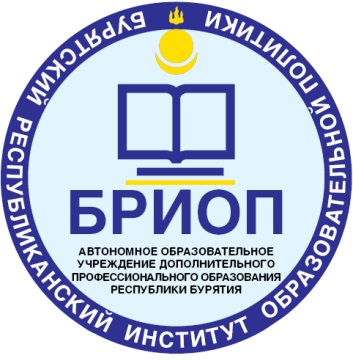 Буряадайреспyбликынhyралсалайбодолнэбтэрγγлхэ институтБуряадРеспубликынмэргэжэлэйнэмэлтэhyралсалай автономно зургаан